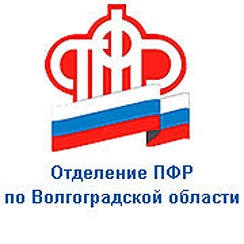                                                  ПРЕСС-СЛУЖБА             ГОСУДАРСТВЕННОГО УЧРЕЖДЕНИЯ – ОТДЕЛЕНИЯ      ПЕНСИОННОГО ФОНДА РФ ПО ВОЛГОГРАДСКОЙ ОБЛАСТИОфициальный сайт Отделения ПФР по Волгоградской области – pfr.gov.ruБольше 17 тысяч жителей Волгоградской области получат в январе меры поддержки, переданные ПФР из органов соцзащиты	Пенсионный фонд с середины января начал перечислять первые выплаты по мерам поддержки, переданным с этого года из органов социальной защиты населения. Отделения «Почты России» и другие почтовые организации приступили к доставке 15 января, банки начали зачисление средств 17 января.	До февраля пособия и компенсации получат все, кому они ранее уже были назначены или выплачивались органами соцзащиты. Это будет досрочная доставка выплат за январь, которая по стандартному графику осуществляется в феврале. Она охватит больше 2 млн человек по России, в том числе 17 300 жителей Волгоградской области, и завершится к 25-му числу.	В феврале средства будут выплачиваться только по новым назначениям – тем, кто обратится за мерами поддержки в Пенсионный фонд и МФЦ в январе и феврале. На данный момент заявление о назначении выплат уже подали 50 тысяч россиян по всей стране и 1 795 человек в нашем регионе.	С марта перечисление средств вернётся к обычному графику, согласно которому пособия за предыдущий месяц выплачиваются в новом месяце.	Наибольший объём выплат в рамках переданных из соцзащиты мер предусмотрен для семьей с детьми. Неработающие родители и опекуны детей до 1,5 лет, например, имеют право на ежемесячное пособие по уходу. Неработающий родитель рождённого или усыновлённого ребёнка может получить единовременную выплату. Семьям умерших военных и сотрудников силовых ведомств полагается ряд компенсаций, например на оздоровительный отдых ребёнка, оплату ремонта дома или коммунальных услуг.